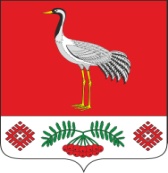 12.05.2020г. №23РОССИЙСКАЯ ФЕДЕРАЦИЯИРКУТСКАЯ ОБЛАСТЬБАЯНДАЕВСКИЙ МУНИЦИПАЛЬНЫЙ РАЙОНТУРГЕНЕВСКОЕ СЕЛЬСКОЕ ПОСЕЛЕНИЕАДМИНИСТРАЦИЯПОСТАНОВЛЕНИЕО ПРИСВОЕНИИ АДРЕСА ЗЕМЕЛЬНОМУ УЧАСТКУРуководствуясь пп. 13  п.6  ст. 37 Устава МО «Тургеневка», с целью приведения в соответствие адресов объектов недвижимости, на основании заявления Позднякович Александра Сергеевича:ПОСТАНОВЛЯЮ:Земельному участку, площадью 253289 кв.м., расположенному: Иркутская область, Баяндаевский район, с. Тургеневка для ведения животноводства присвоить адрес 669129 Иркутская область, Баяндаевский район, урочище «Хабардай»Глава МО «Тургеневка»В.В. Синкевич